1.2 Calculate the following ratios for 2020 and comment.
                                 Province of the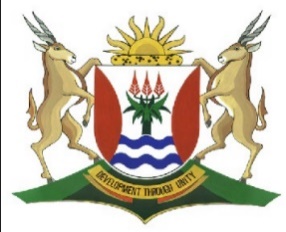 EASTERN CAPEEDUCATIONDIRECTORATE SENIOR CURRICULUM MANAGEMENT (SEN-FET)HOME SCHOOLING SELF-STUDY WORKSHEETSWORKSHEET 1WORKSHEET 1WORKSHEET 1WORKSHEET 1WORKSHEET 1WORKSHEET 1GRADE11TERM 2WEEK55ACTIVITY 1ACTIVITY 1Calculate the following financial indicators Gross profit on sales1.2 Gross profit on cost of sales1.3 Net profit on sales Operating expenses on turnover                1.5  Return on owners’ equity (use average equity)                 1.6  Current ratio                  1.7  Acid test ratio Comment on the mark-up percentage achieved. Bear in mind that the business aims at a mark-up of 60% on cost.Comment on the percentage earned by the owner.Comment on the current and acid-test ratios.What is the amount of the owner’s drawings for the year? Bear in mind that he contributed a car valued at R56 800 as additional capital.WORKSHEET 2WORKSHEET 2WORKSHEET 2WORKSHEET 2WORKSHEET 2WORKSHEET 2GRADE11TERM 2WEEK55ACTIVITY 2ACTIVITY 22.1 Calculate the percentage mark-up obtained by the business.2.2 Provide TWO reasons for the difference in the mark-up percentages.      (See Information C)							2.3 Calculate the percentage gross profit on sales.2.4 Calculate the percentage net profit on sales.2.5 List ONE reason for the decrease in percentage in your calculations in       Questions 2.3 and 2.4							2.6 Calculate the return on average owner’s equity.2.7 Should the owner be satisfied with his percentage return?       Explain quoting financial indicators to support your answer.2.8 Calculate the current ratio for 2020.2.9 Calculate the acid test ratio for 2020.2.10 Explain why trading stock is excluded in the calculation for the acid test        ratio.WORKSHEET 3WORKSHEET 3WORKSHEET 3WORKSHEET 3WORKSHEET 3WORKSHEET 3GRADE11TERM 2WEEK55ACTIVITY 3ACTIVITY 33.1 Calculate the following financial indicators for the year ended       29 February 2020:Gross profit percentage on Cost of SalesReturn on Owner’s EquitySolvency ratioCurrent ratioAcid-test ratio	3.2 Is the degree of solvency of the business satisfactory? Explain quoting          figures.3.3 Explain if the increase in the gross profit percentage was a good strategy.       Quote figures								3.4 Return on Owner’s Equity						Comment on the return on Owner’s EquityThe owner is offered a maximum return on Investment of 8% by his financial Institution. Advise him about the offer.	3.5 Should the owner be satisfied with the profitability of the business? Explain          by quoting TWO relevant financial indicators.				3.6 Comment on the liquidity of the business by quoting TWO relevant financial        indicators.									WORKSHEET 4WORKSHEET 4WORKSHEET 4WORKSHEET 4WORKSHEET 4WORKSHEET 4GRADE11TERM 2WEEK55ACTIVITY 4ACTIVITY 44.1 Calculate the balance of the Capital account on 30 June 2019. The owner           contributed an additional R300 000 towards his capital during the year.  4.2 Calculate the following financial indicators:Mark-up % achieved % Net profit on turnover Current ratioAcid test ratio% Return on average owners’ equity earned   4.3 Should the owner be satisfied with the mark-up % achieved?        Explain quoting figures.   4.4 In 2018 the owner earned 30% on his investment in this business. Provide one reason why the owner should be satisfied with the return he received on his investment in 2019. Provide one reason why the owner would not be satisfied with the return on his investment in 2019. WORKSHEET 5WORKSHEET 5WORKSHEET 5WORKSHEET 5WORKSHEET 5WORKSHEET 5GRADE11TERM 2WEEK55CLASS TESTCLASS TEST1.1.11.1.21.1.31.1.41.2.1 Current ratio1.2.2 Acid test ratio1.2.3 Compare these results with those of 2019 and comment on the liquidity of           the business1.2.4 Calculate the percentage return on average owner’s equity.1.2.5 Should the owner be satisfied with this return? Motivate your answer.40